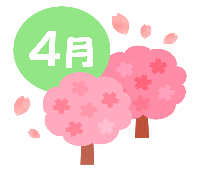 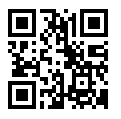 　　・・・事前の予約をお願いします・・・ 　　　・・R３年度新会員を募集します・・　　　　　　　　・・『滝っこひろば』について・・ 　　　　　　　　　・・・カーブミラー新設・・・ 　　　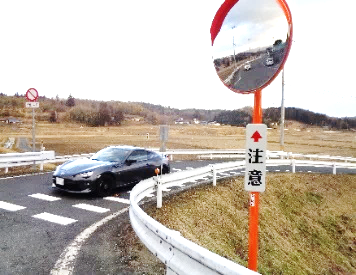 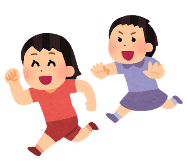 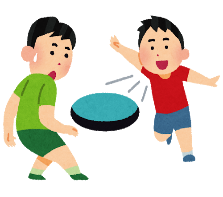 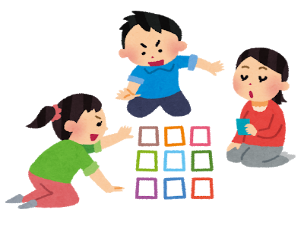 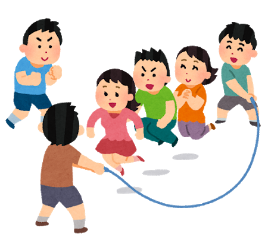 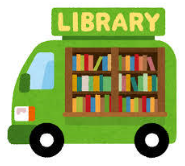 　　　 ・・新入学児童へ「熊鈴」を・・ 　　　　　・・市民センター事業の報告・・　　　　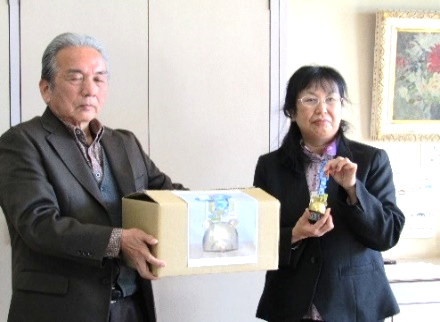 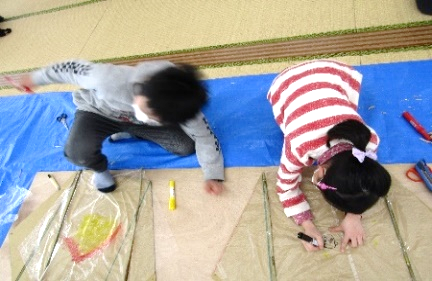 　　　　 ・・市民センター避難訓練・・ 　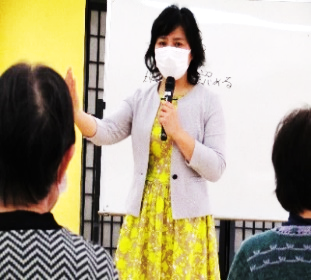 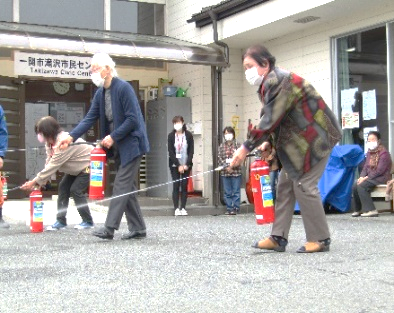 　　　　　　　　　・・「避難場所」と「避難所」のちがい知っていますか・・　　　　　　　　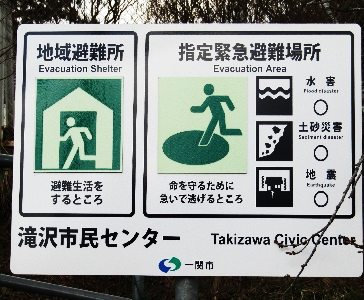 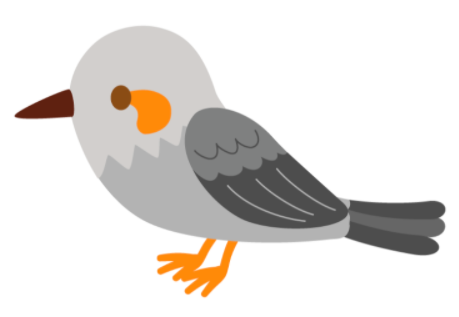 